Obecní úřad Klapý a TJ Sokol Klapý pořádají27. 4. 2023Zájezd na muzikálKOUŘKultovní rytmikál z roku 1991 ožívá na divadelních prknech. “Hele, kotě, vo co ti de?" Každý, kdo v devadesátých letech vnímal kulturní vývoj, Kouř zná. Kdo se narodil až po Kouři, zná slavný Arnoštkův hit “Je to fajn fajn fajn, je to fajn.” Obsazení: David Kraus, Václav Jílek, Sára Sandeva,Tomáš Měcháček, Michal Slaný, Jitka Schneiderová, Klára Cibulková, Martin Písařík, Tomáš Matonoha, Zdeněk Maryška a další.Kde: Divadlo Na FidlovačceCena: 450,- KčOdjezd: v 17:00 hodin od autobusové zastávky v Klapém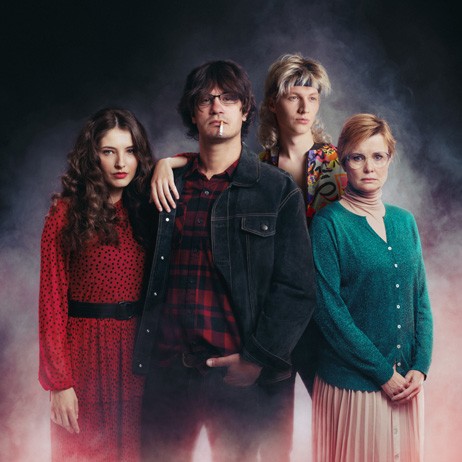 Přihlásit se můžete na obecním úřadě Klapý nebo na tel. čísle: 775 247 531